Welcome to Stocksbridge Nursery Infant School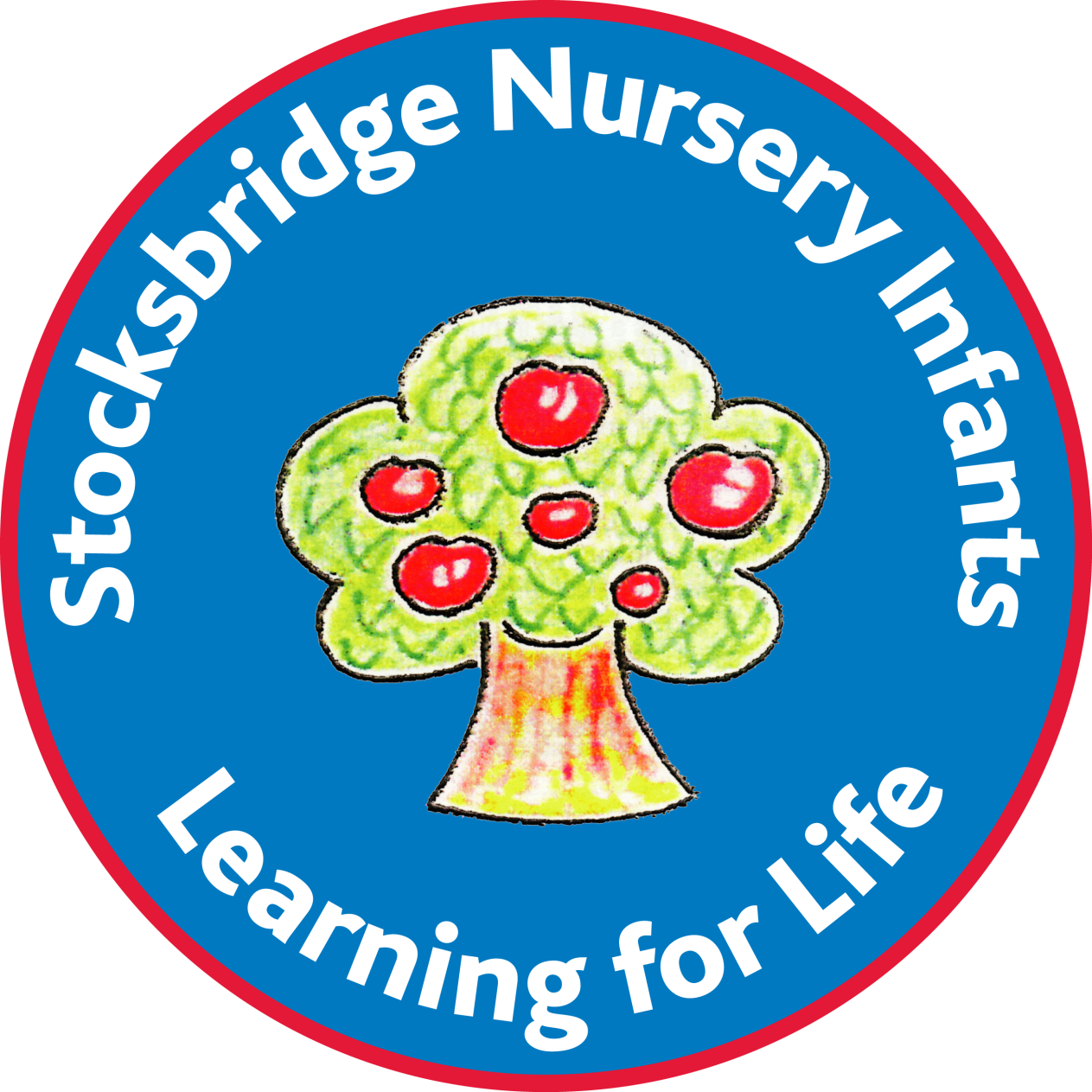 Welcome to our school.Take a look at some of the people and places you will see at school.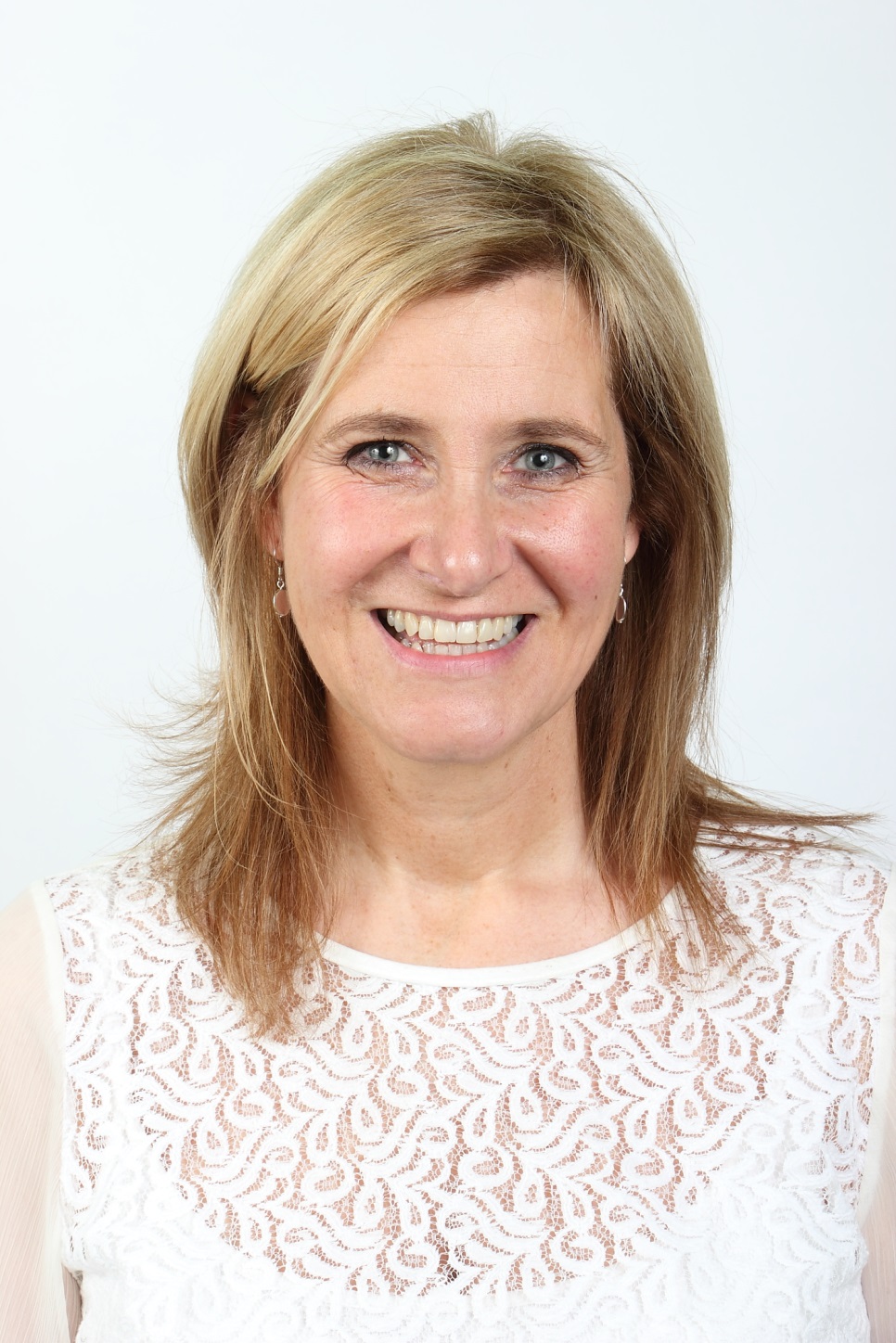 Mrs Townsend is our Headteacher.She keeps everybody safe in school.Who will you meet in your classroom?      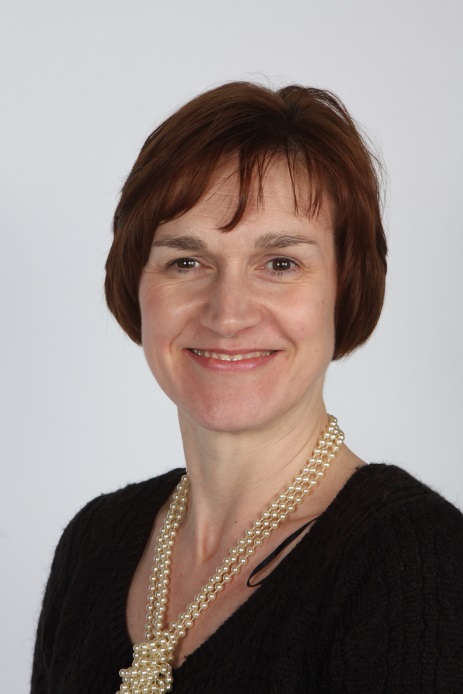 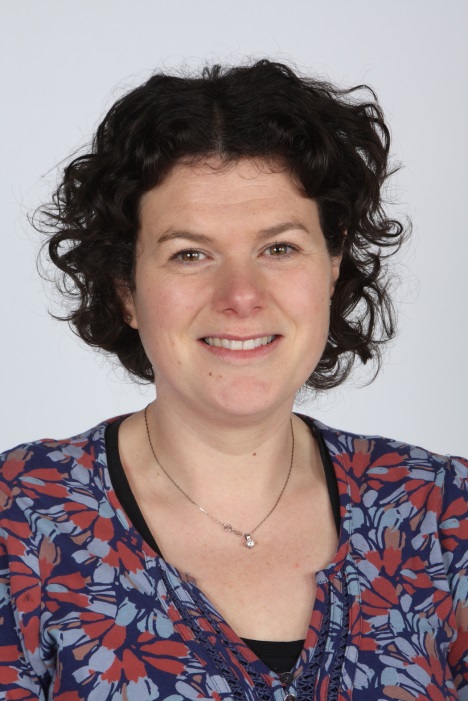 Mrs Priest & Mrs Taylor works in class 8 with Mrs Jennings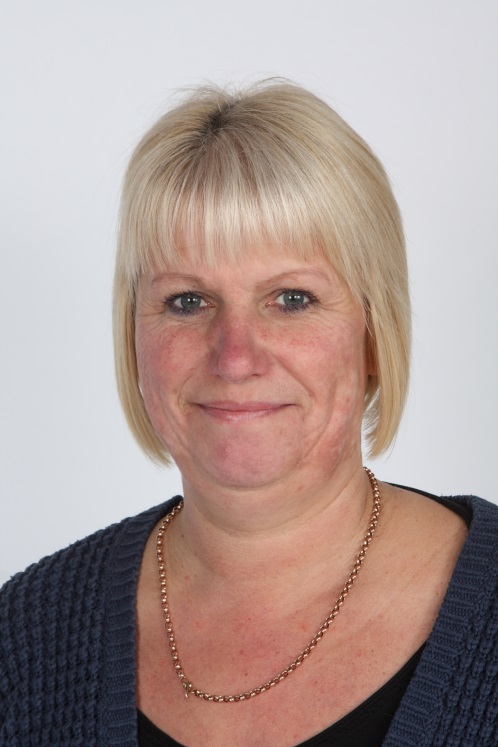 Mrs Hawley works in class 6 with Mrs Castle and Miss Greiner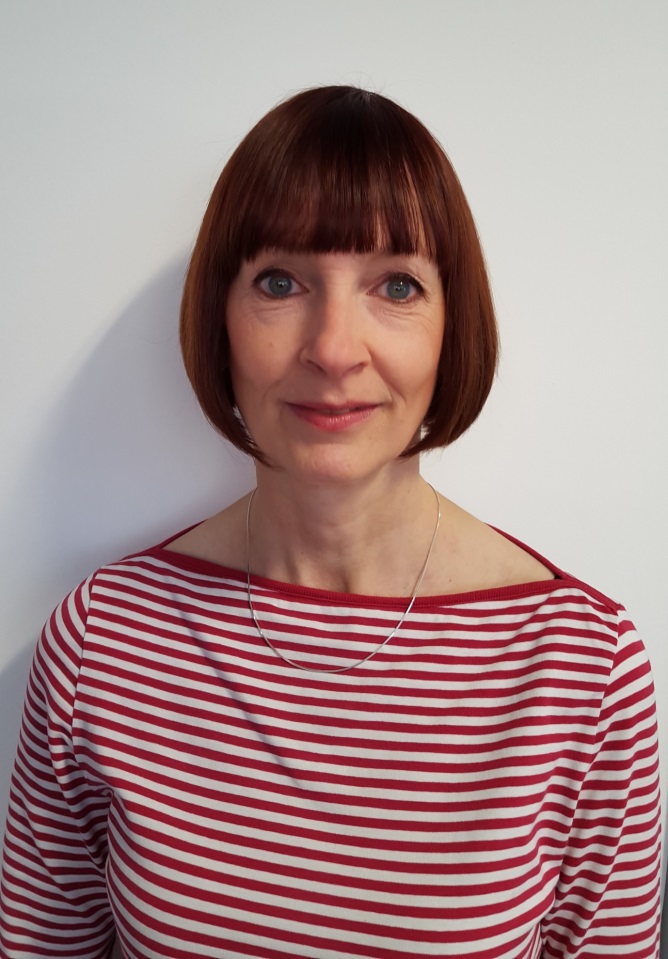 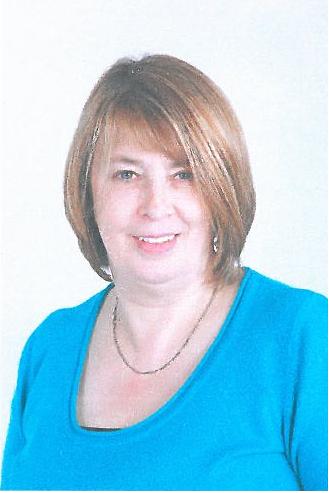 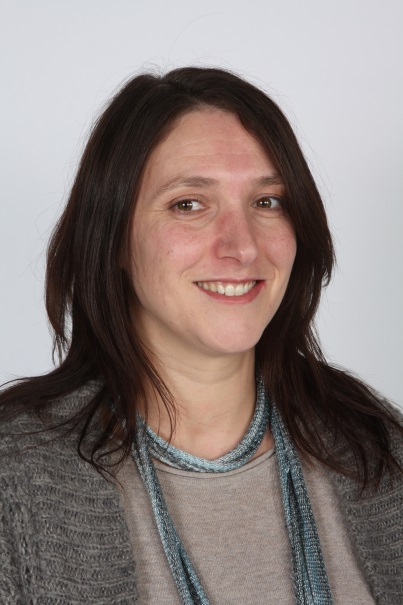 These are the cloakrooms where you can put your coat and bag.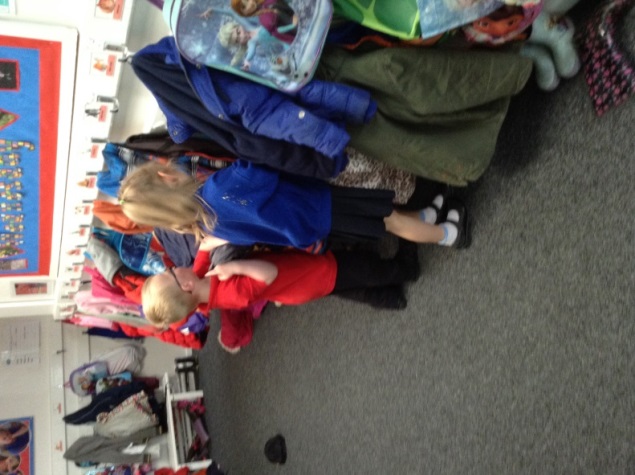 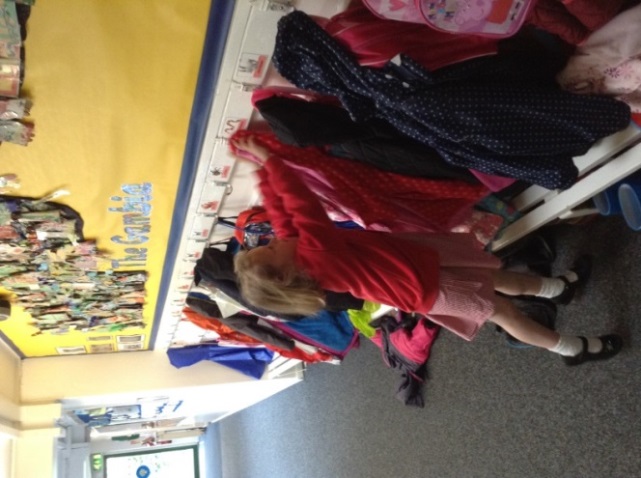                                    Class 8                                               Class 6                                    This is class 6……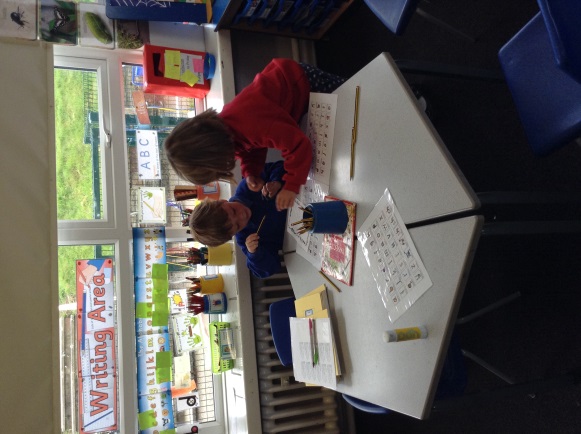 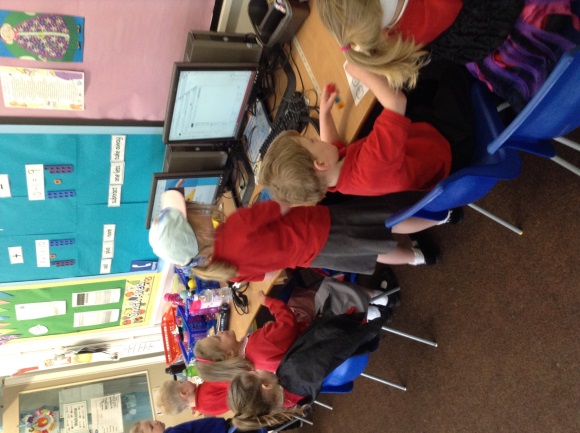 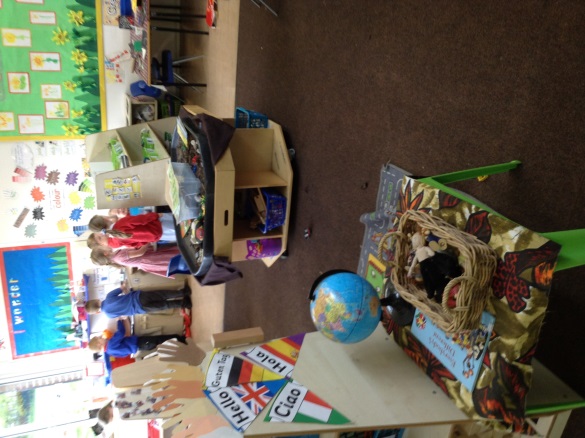 ……this is class 8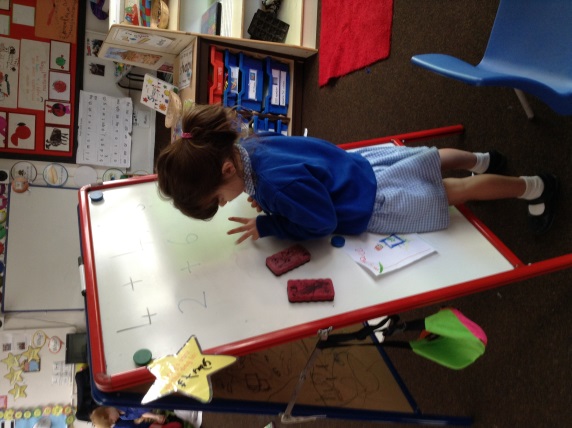 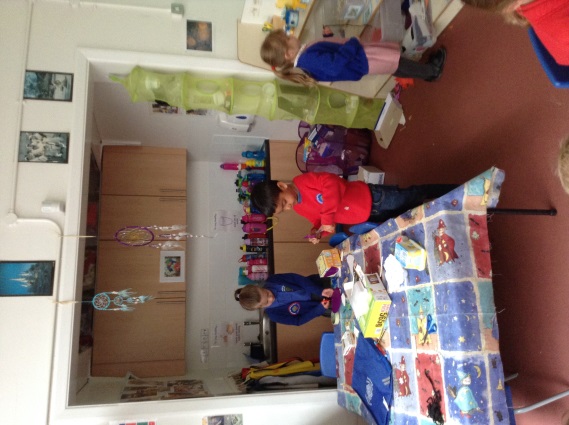 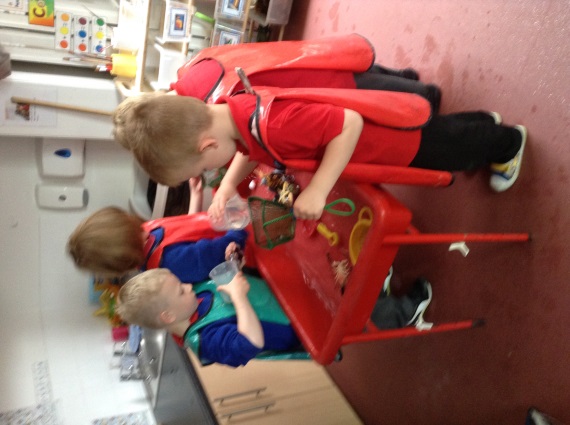 Here are the bathrooms where you can go to the toilet and wash your hands.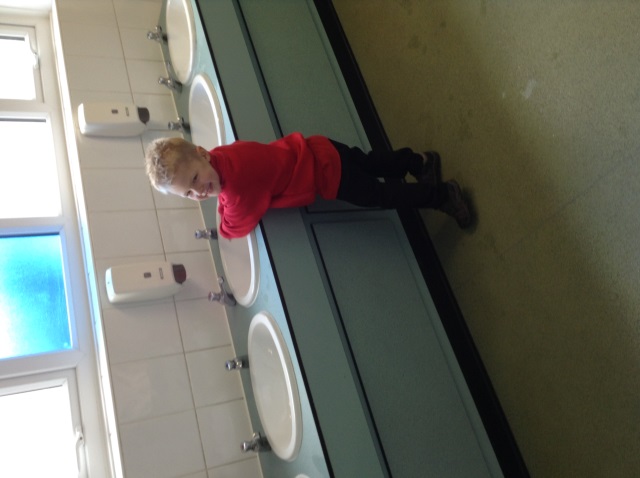 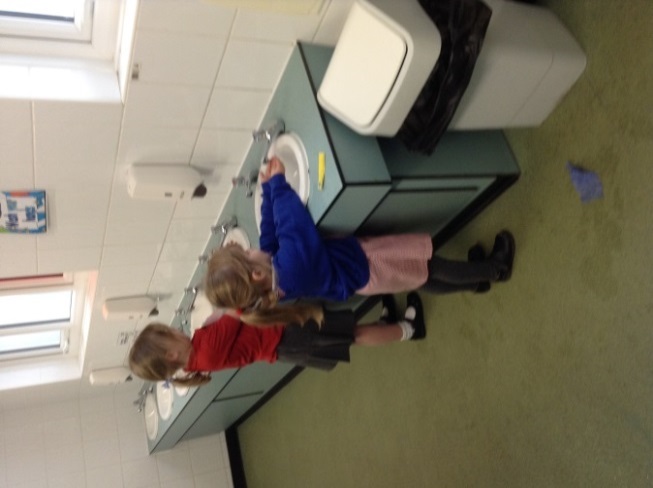            For the boys               and                     for the girlsThese are the office staff.They will order your dinner every day.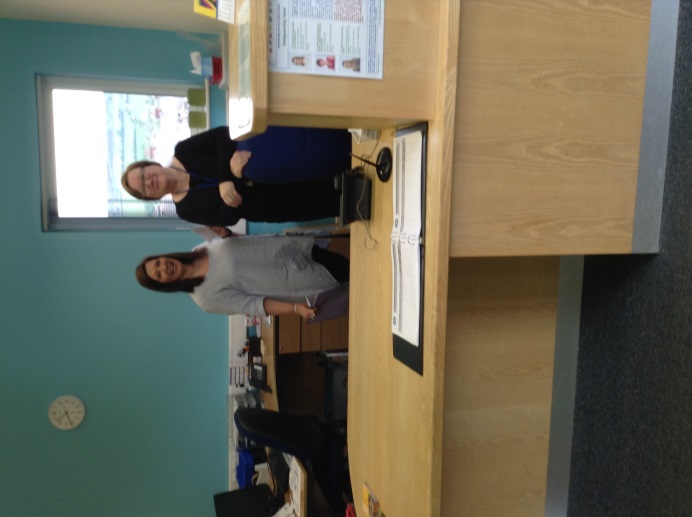 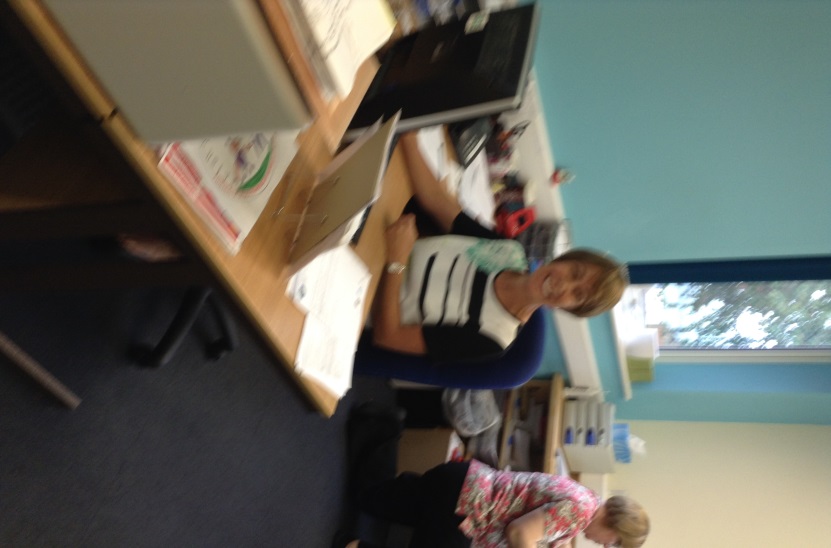 There’s so much to choose from in our Reception play space.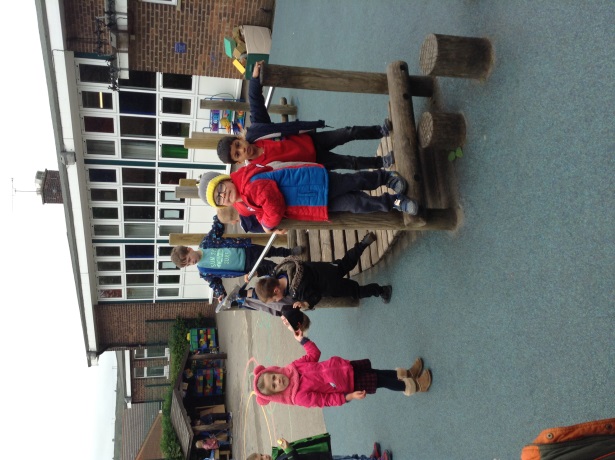 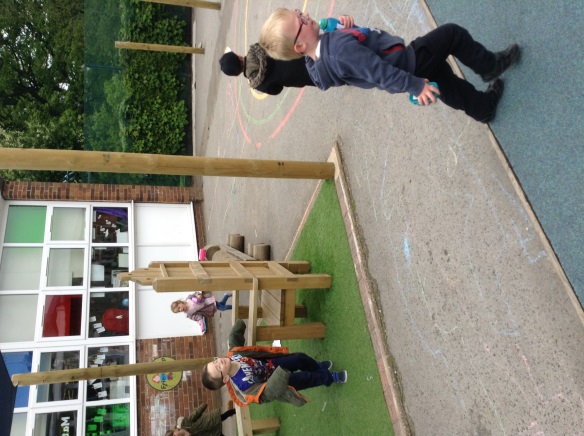 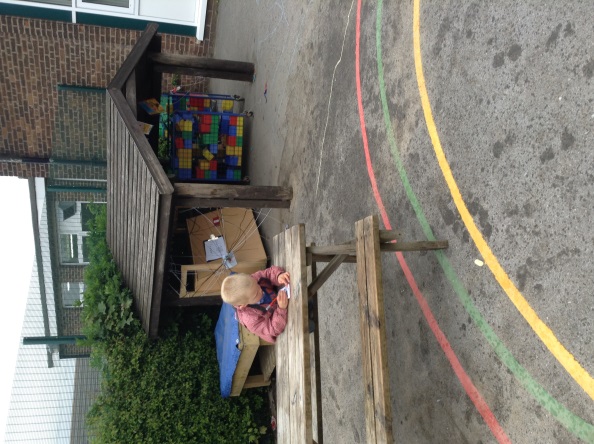 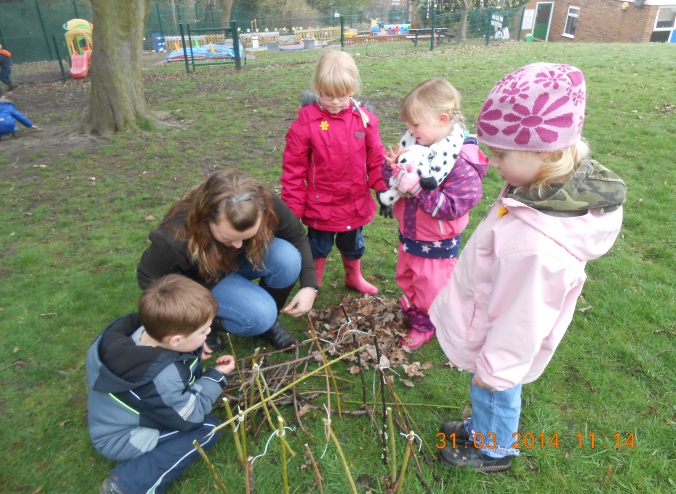 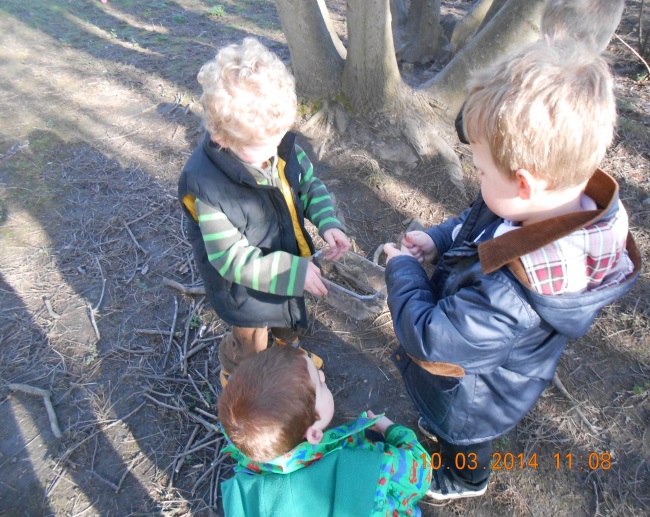 At 12.00 we have lunch in the dining hall. The lunchtime staff are very friendly.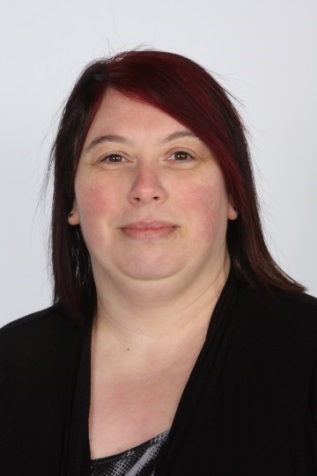 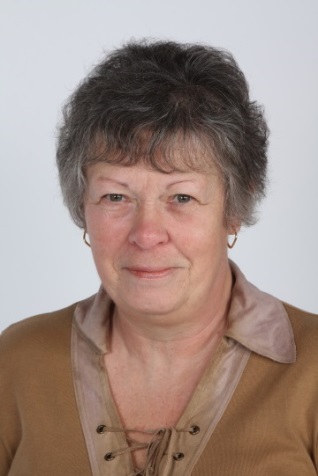 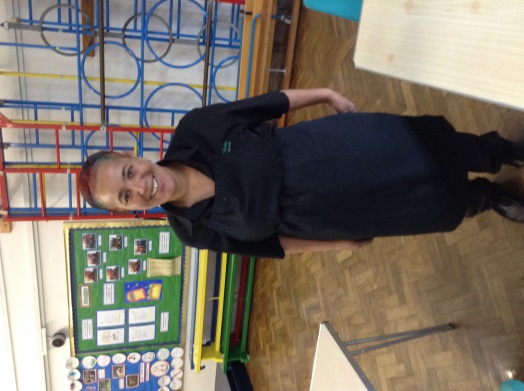 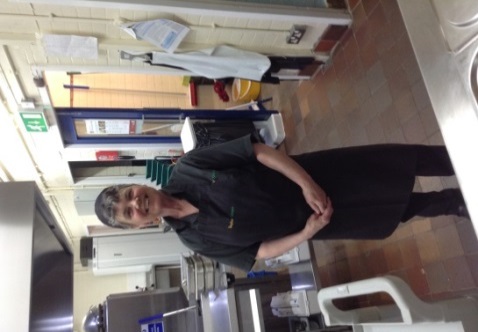 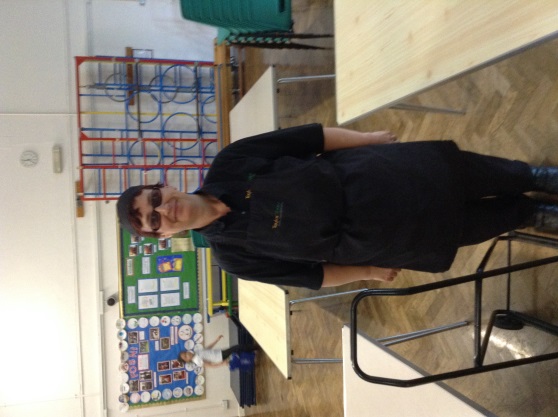 What does our day look like? We start the day with our grown-ups. First choose your dinner and then read a fabulous story together.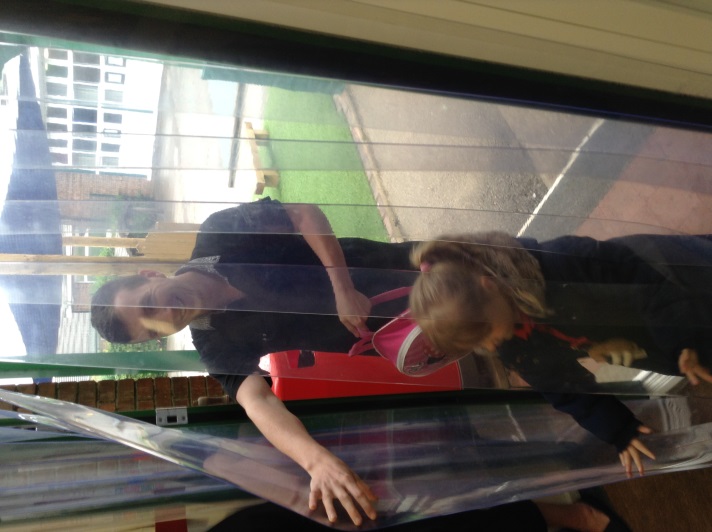 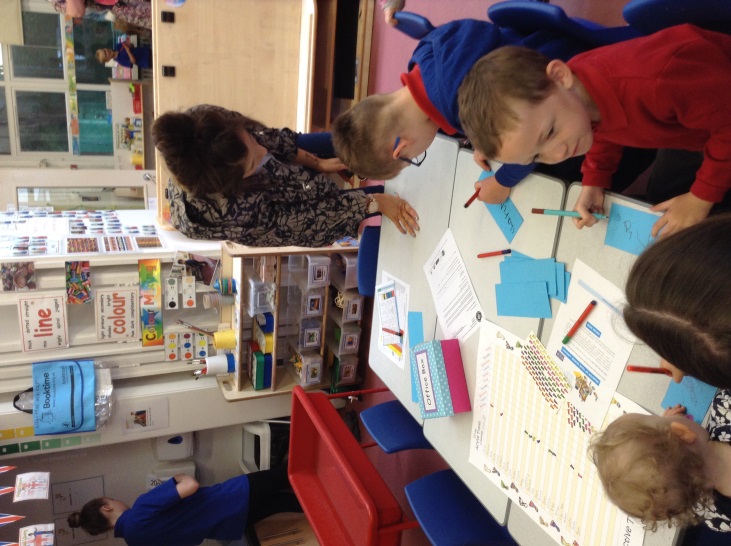 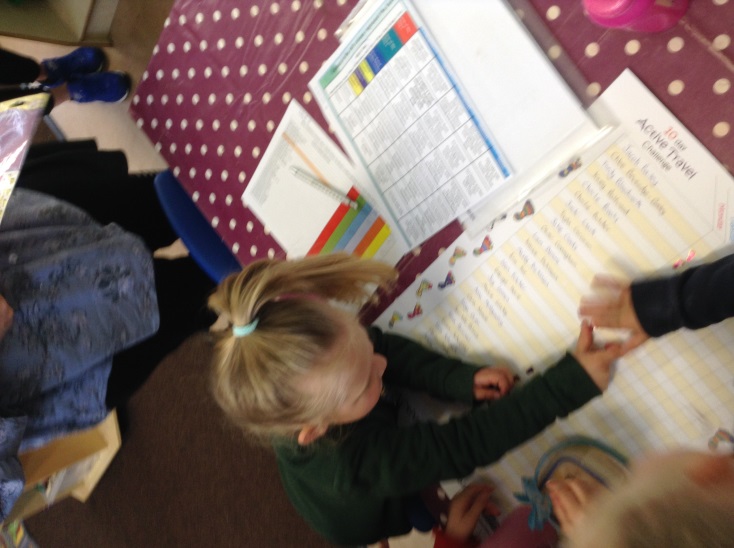 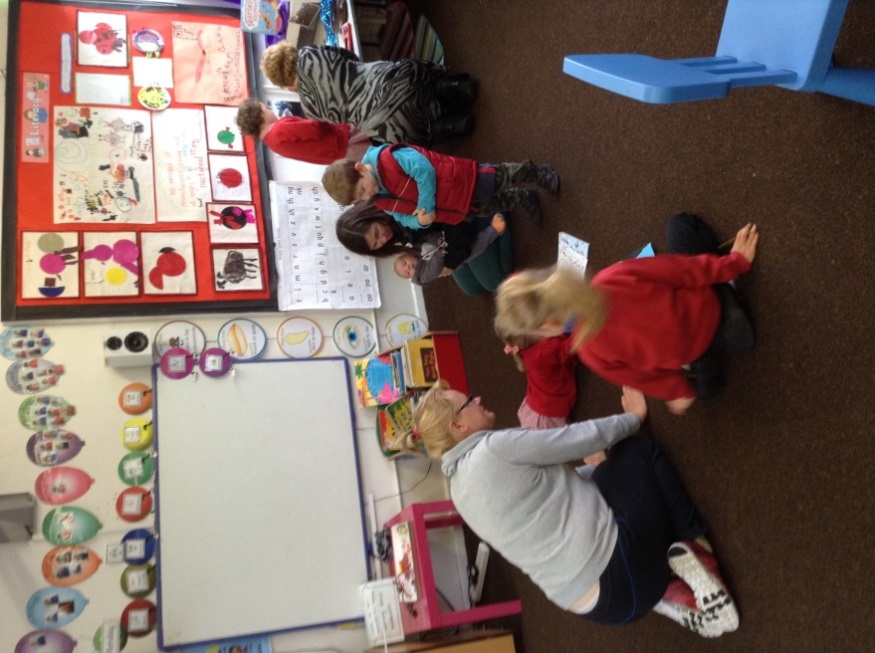 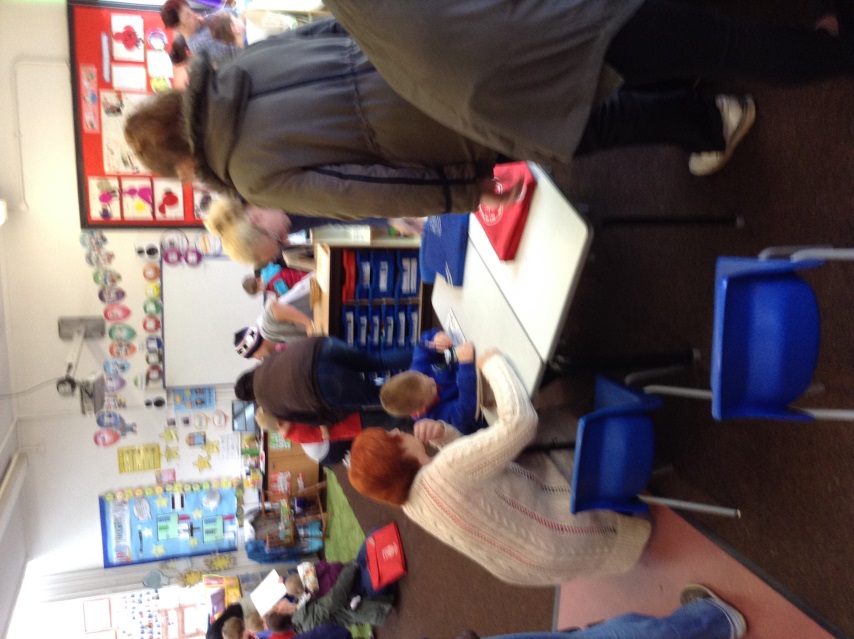 Time for Read Write Inc. Our phonics programme develops our ability to listen and learn, to hear sounds of the alphabet ready for reading and writing.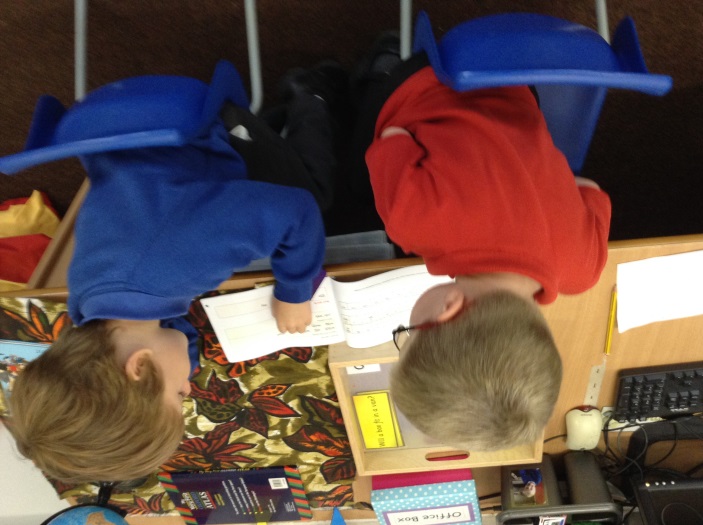 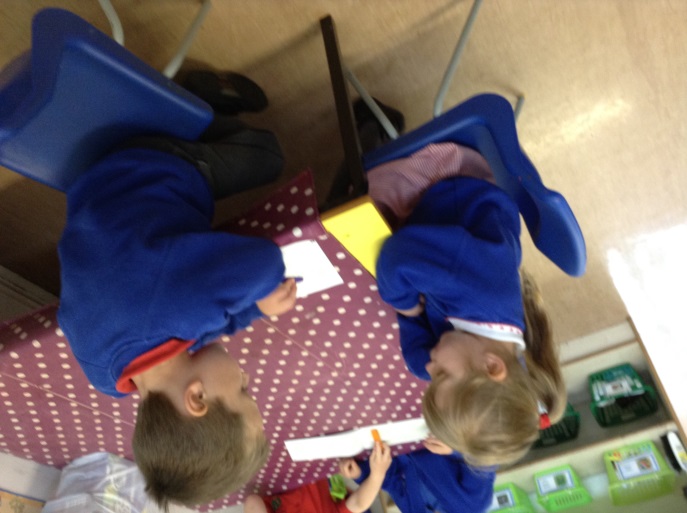 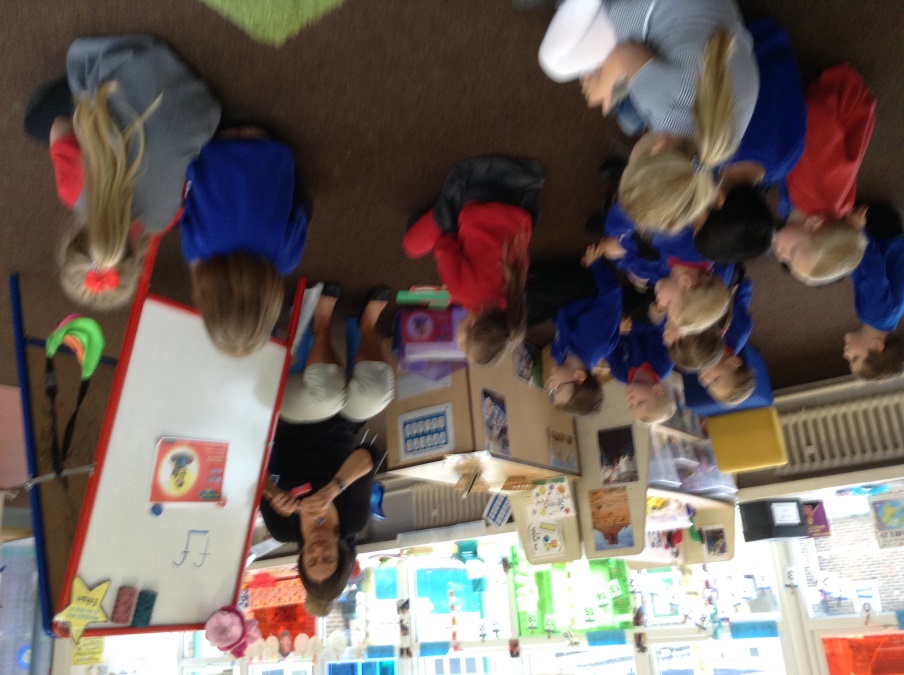 We talk about our learning for the morning.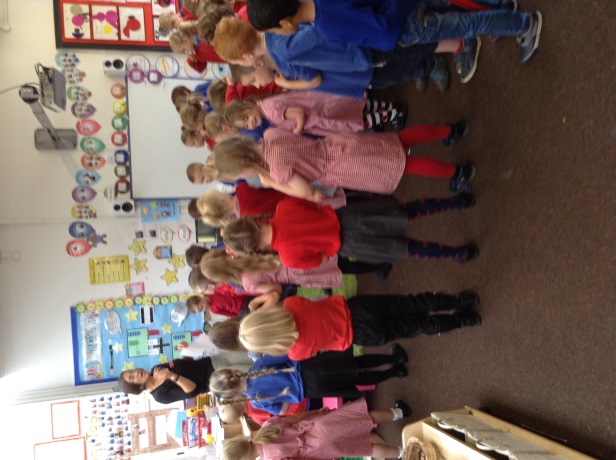 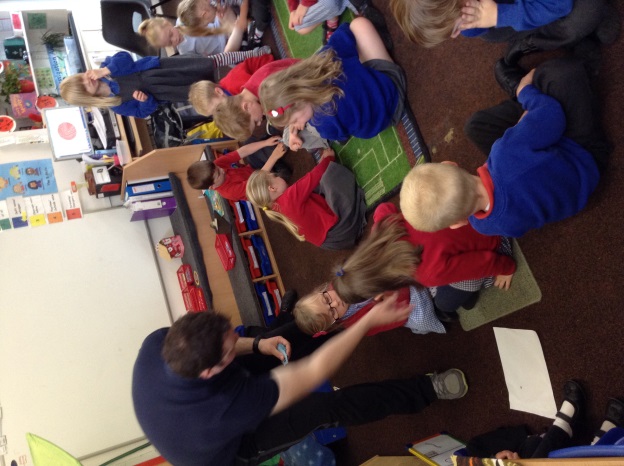 Then it’s time to play and learn.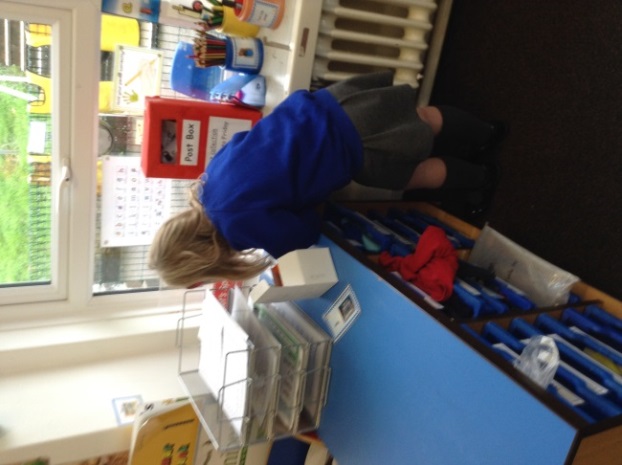 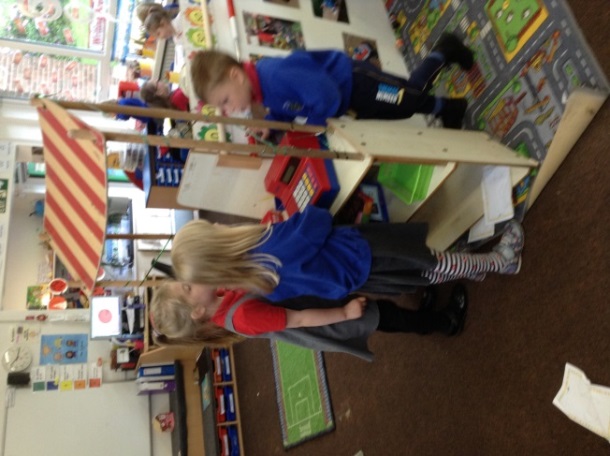 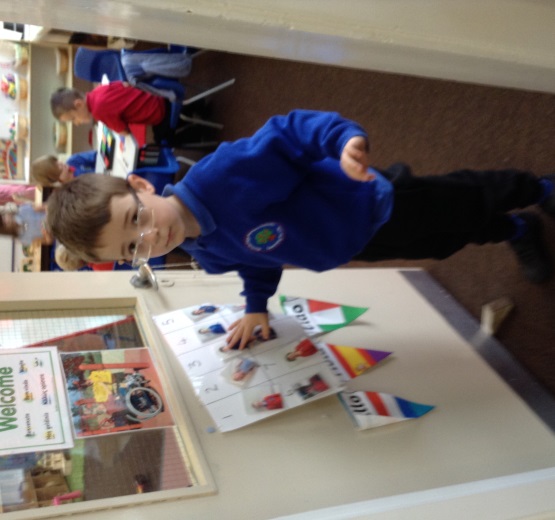 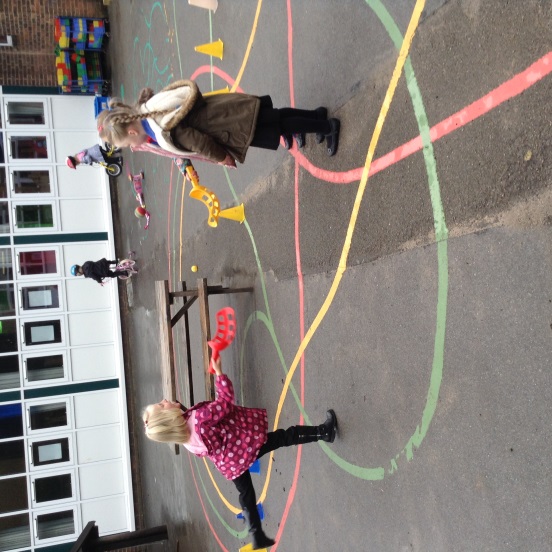 Help yourself to snack; it’s important to help you learn.Water or milk to drink and a healthy snack to eat.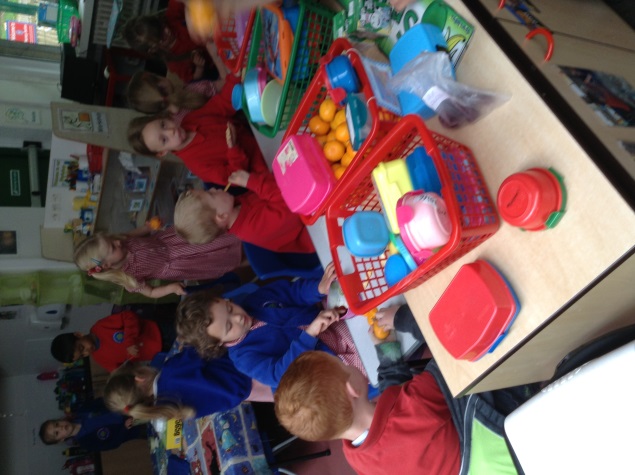 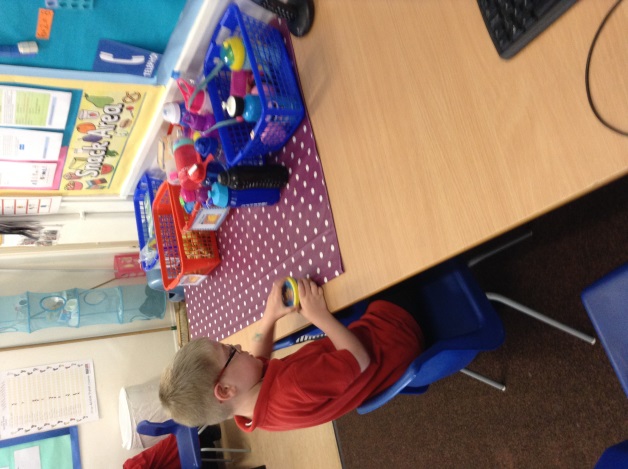 Time for lunch and play outside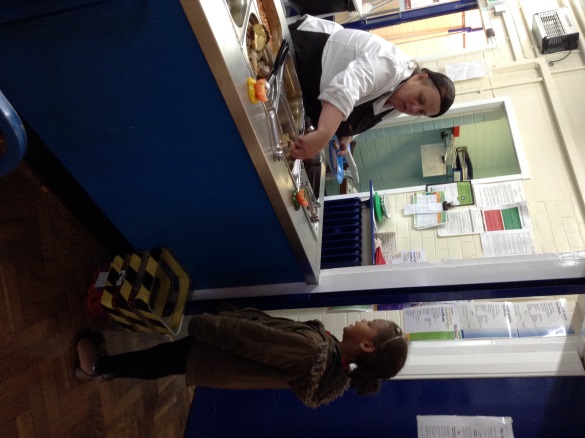 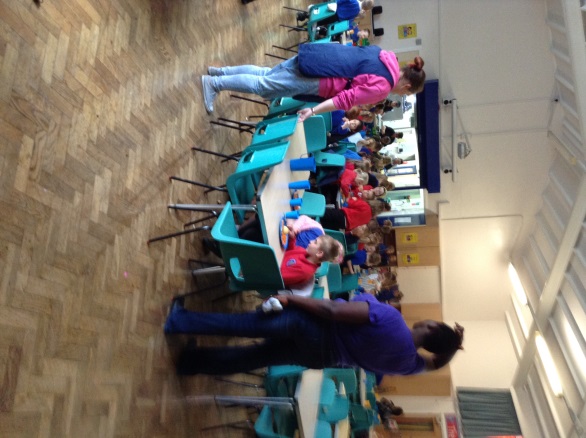 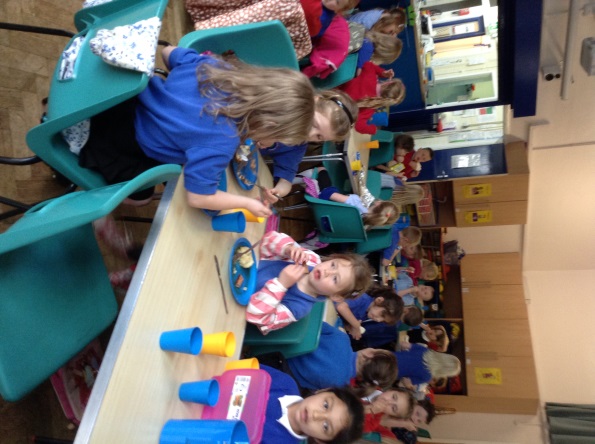 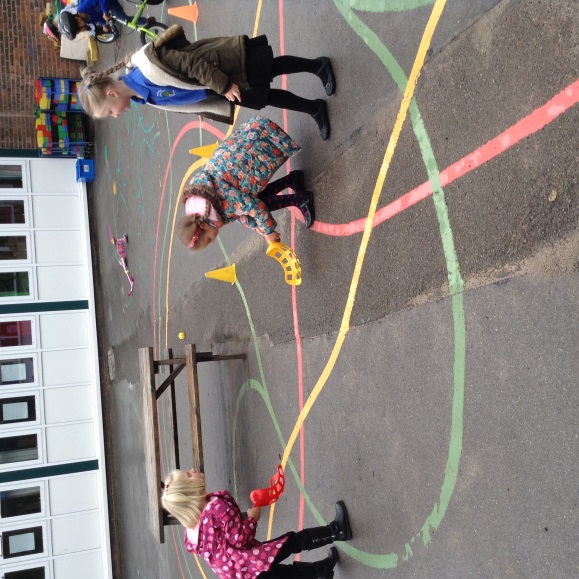 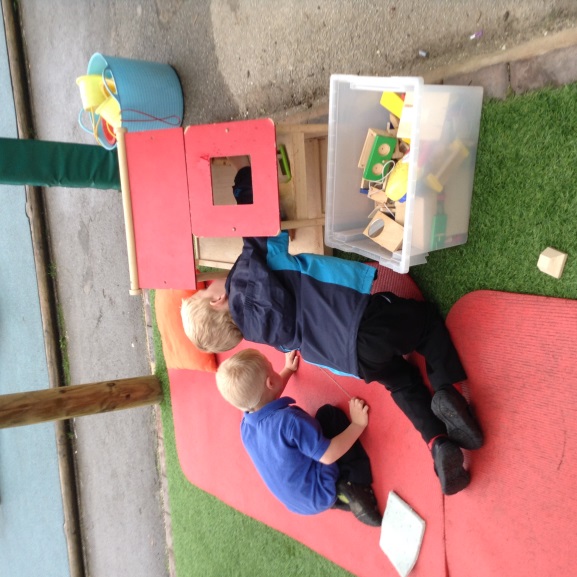 In the afternoon we continue with our learning, coming together for a story before its time for home at 3.15pmIf you’re in class 6 your grown-ups will meet you outside your classroom. 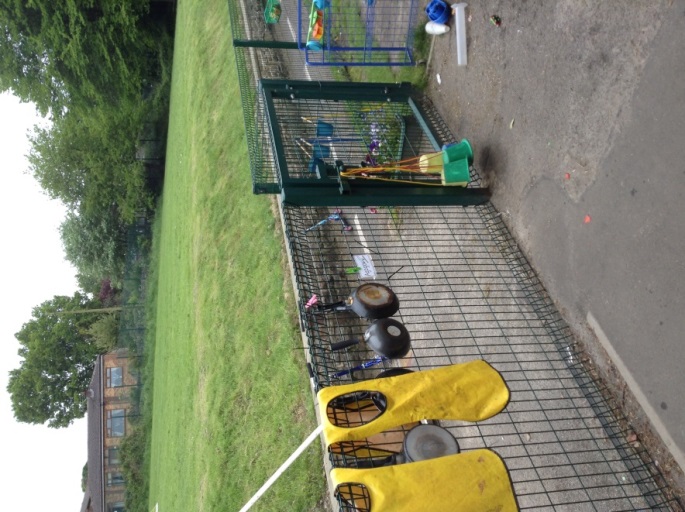 This is the entrance to Alpine Road. Anyone can come into school this way. Class 8 go home through this gate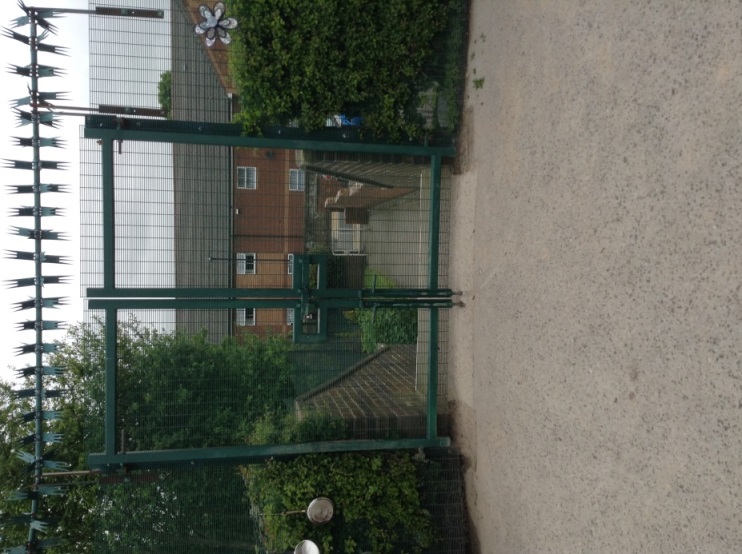 